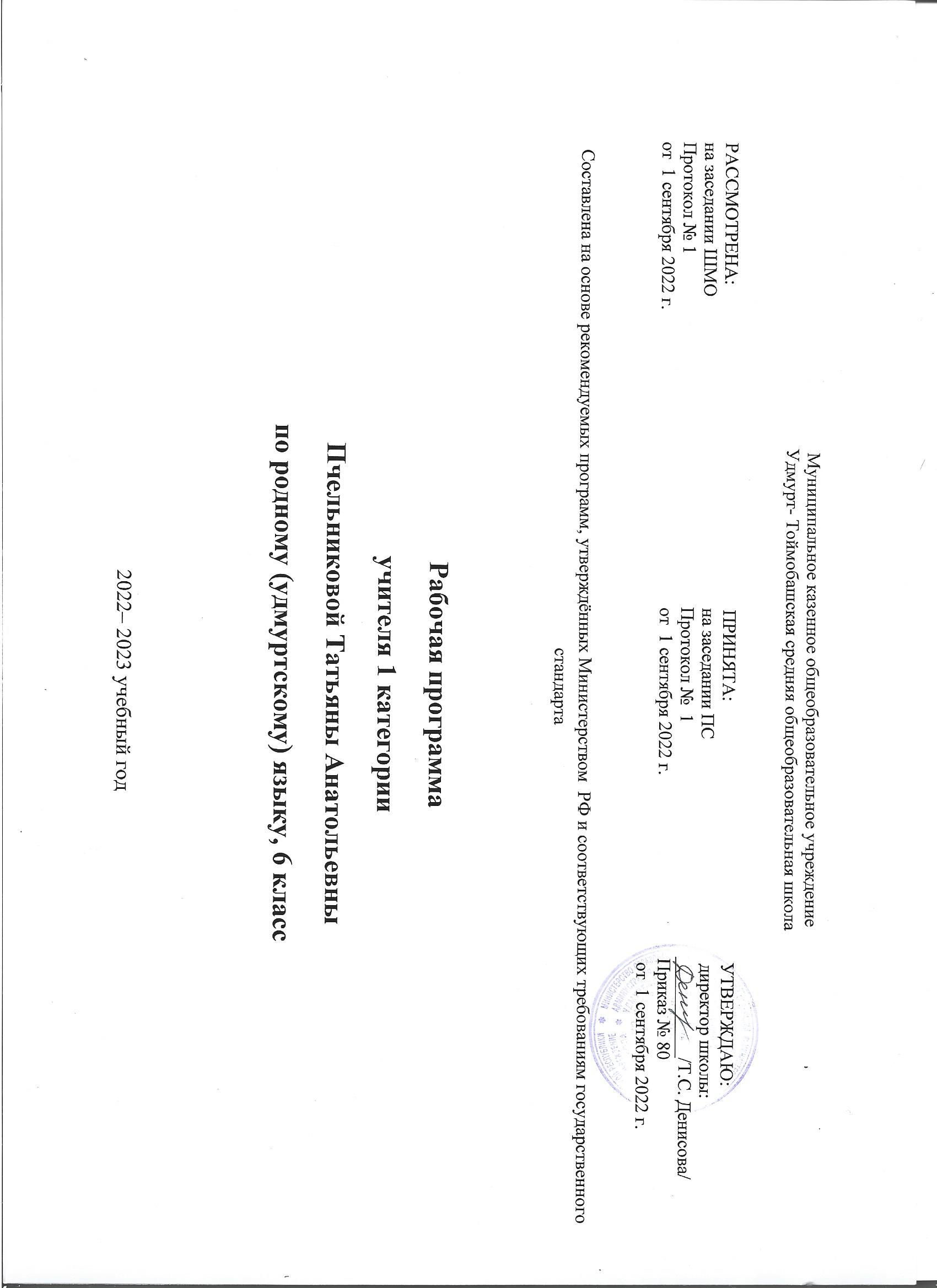 Муниципальное казенное общеобразовательное учреждение Удмурт- Тоймобашская средняя общеобразовательная школаРАССМОТРЕНА:                                                                       ПРИНЯТА:                                                         УТВЕРЖДАЮ:                                  на заседании ШМО                                                                    на заседании ПС                                                 директор школы:Протокол № 1                                                                             Протокол №  1                                                   ___________/Т.С. Денисова/от  1 сентября 2022 г.                                                                 от  1 сентября 2022 г.                                          Приказ № 80                                                                                                                                                                                   от  1 сентября 2022 г.                                                                  Составлена на основе рекомендуемых программ, утверждённых Министерством  РФ и соответствующих требованиям государственного стандартаРабочая программа учителя 1 категории Пчельниковой Татьяны Анатольевны по родному (удмуртскому) языку, 6 класс2022– 2023 учебный год1. Пояснительная записка.Данная рабочая программа по удмуртскому языку для 6 класса разработана  на основе:Федерального закона «Об образовании в Российской Федерации» от 29 декабря 2012 года  № 273 – ФЗ;Федерального государственного образовательного стандарта основного общего образования (утв. приказом Министерства образования и науки РФ от 17 декабря . N 1897 (зарегистрирован Минюстом России 01.02.2011, рег. №19644) Примерной основной образовательной программы основного общего образования (одобрена решением федерального учебно-методического объединения по общему образованию (протокол от 8 апреля 2015 г. № 1/15).Федерального перечня учебников, рекомендуемых к использованию при реализации имеющих государственную аккредитацию образовательных программ начального общего, основного общего, среднего общего образования на 2018-2019 учебный год. Приказ Министерства образования и науки №15 от 26.01.2017 г. с изменениями от 5.06.2017 №629.Приказа Министерства образования и науки Российской Федерации № 986 от 4.10.2010 г. «Об утверждении федеральных требований к образовательным учреждениям в части минимальной оснащенности учебного процесса и оборудования учебных помещений»Протокола заседания Федерального учебно- методического объединения по общему образованию № 3/18 от 30 мая 2018 года «О проектах примерных программ по предметам, учебным курсам и модулям».Постановления Главного  государственного санитарного врача РФ от 29 декабря . №189 «Об утверждении СанПиН 2.4.2.2821-10 "Санитарно-эпидемиологические требования к условиям и организации обучения в общеобразовательных учреждениях" с изменениями.Приказа МО и Н РФ от 31.12.2015 года № 1577 «О внесении изменений в Федеральный образовательный стандарт ООО, утвержденного приказом МО и Н РФ от 17.12.2010 г № 1897Учебного плана муниципального казённого образовательного учреждения  Удмурт-Тоймобашской  средней общеобразовательной школы Алнашского района  Удмуртской Республики на 2022-2023 учебный год. Положения о рабочей программе МКОУ Удмурт-Тоймобашская  СОШ  Алнашского   района  УР. Учебного пособия: Вахрушева Л.В., Горбушина Г.В., Ермокина Н.А. и др. Удмурт кыл. 6-ти класслы. – Ижевск: Удмуртия, 2016.  Программа рассчитана  на  68   часов  в год, в  неделю-  2 часа.Программа  имеет  целью  -  воспитание грамотного  компетентного  человека, читателя, имеющего   стойкую  привычку  к чтению на родном языке и потребность  в нём как средстве познания  мира и самого себя;  человека с высоким уровнем языковой культуры ,  культуры  чувства  и мышления и   способствует  решению  следующих  задач:  1. Формировать  духовную  и интеллектуальную  потребность говорить,  читать  и писать  на  родном  (удмуртском  языке.2. Развивать чувство  языка,  умения  и навыки  связной  речи  на родном (удмуртском) языке,  речевую  культуру. 3. Развивать функциональную грамотность (способность  учащихся  свободно  использовать  навыки письма  и чтения на родном языке для  получения текстовой информации,  умения  пользоваться  различными видами чтения). 4. Поддерживать  интерес    к чтению на родном (удмуртском) языке, сложившийся  в начальной  школе;  5. Обеспечивать  общее и литературное   развитие  школьника,  глубокое  понимание художественных  произведений  различного  уровня сложности на родном (удмуртском)  языке.6. Овладение продуктивными  умениями  различных  видов устной  и письменной  речи. 2. Планируемые результаты изучения предмета «Удмуртский язык» Личностными результатами освоения выпускниками основной школьной программы по родному удмуртскому языку являются:1) понимание удмуртского языка как одного из основных национально-культурных ценностей удмуртского народа;2) уважительное отношение к родному языку, понимание необходимости его изучения, гордость за него; 3) понимание трудностей при изучении удмуртского языка, их преодоление;4) любовь к родине, уважительное отношение к представителям другой культуры;5) интерес к финно-угорским и другим языкам и культурам.Метапредметными результатами освоения выпускниками основной школьной программы по удмуртскому языку являются регулятивные (постановка темы и цели урока, его планирование, корректирование; оценка своей деятельности, получение новых знаний, работая в парах, в группе), познавательные (самостоятельное формулирование целей и задач обучения и путей их решения; умение находить необходимую информацию из различных источников, работать с ней; умение работать со схемами, таблицами, выражать свое мнение в устной и письменной формах; выполнять логические операции: анализ, синтез, сравнение, обобщение) и коммуникативные УУД (налаживание хороших отношений с учителями, одноклассниками, друзьями, доброжелательное общение с ними; умение слушать других, прислушиваться к ним, прийти к общему решению в спорных ситуациях; умение использовать в своей работе тексты разных стилей и типов; работа по поиску информации из различных источников, ее обработка; умение правильно формулировать свои мысли; научиться давать оценку какой-либо жизненной ситуации, прочитанному, услышанному или увиденному).Предметными результатами освоения выпускниками основной школьной программы по удмуртскому  языку являются:1) знание базовых понятий (язык, устная и письменная речь, диалог и монолог, речевая ситуация, текст), структуры языка (фонетика, орфоэпия, лексика и фразеология, морфемика, морфология, синтаксис), орфографии и пунктуации, их особенностей;2) правильное использование единиц устной речи;3) знание и соблюдение норм литературного языка и правил речевого этикета в устной и письменной речи;4) знание и использование лингвистических словарей (одноязычных, двуязычных);5) обогащение навыков письменного и устного общения; 6) составление текстов разных жанров, стилей и типов;  7) умение работать с текстом, анализировать его, воспроизводить, корректировать.3. Содержание  учебного предмета «Удмуртский язык»Введение 1ч. +1 ч. Удмуртский  язык – национальный язык удмуртского народа.Повторение изученного в 5 классе. 5 ч.+1ч.Звуки и буквы. Части слова. Словосочетание. Простое предложение. Сложное предложение. Пунктуация в простом и сложном предложении. Прямая речь, диалог. Развитие речи. Текст и его признаки. Стили речи: официально- деловой стиль. Речь и речевая деятельность 4 ч. + 1 ч.Язык и речь. Устная и письменная речь. Диалог и монолог. Речевая деятельность.Текст  10 ч.+ 2 ч.Текст и его признаки. Тема текста. Основная мысль текста. Смысловые части текста. Абзац. План. Связь предложений в тексте. Связь частей текста. Повествование. Рассказ. Описание.  Рассуждение. Понятие о стиле текста. Разговорный стиль. Книжный стиль. Художественный стиль.  Научный стиль.Лексика 5 ч. + 1 ч.Исконно удмуртские и заимствованные слова.  Понятие об этимологии. Диалектные слова. Архаизмы. Неологизмы. Термины. Жаргонные слова. Удмуртские словари.МорфологияМорфология – часть грамматикиСуществительное 5 ч. + 2 ч.Повторение пройденного о существительном  в начальных классах. Существительные единственного и множественного числа. Склонение существительных. Притяжательные существительные и их склонение. Образование существительных. Правописание сложных существительных. Употребление существительных в тексте.Прилагательное 3ч. + 2 ч.Повторение пройденного о прилагательном  в начальных классах. Признаки прилагательного. Сравнительная степень прилагательного. Прилагательные с разделительными суффиксами, их склонение в единственном и множественном числах. Образование прилагательных. Правописание сложных прилагательных. Заимствования русских прилагательных, их правописание. Использование прилагательных в тексте.Числительное 4ч. + 2 ч.Числительное как часть речи. Количественные числительные. Порядковые числительные. Простые и составные числительные. Склонение количественных числительных. Собирательные числительные. Дробные числительные. Порядковые числительные, их склонение. Правописание числительных. Употребление числительных в тексте.Местоимение 4ч. + 2 ч.Местоимение как часть речи. Личные местоимения и их склонение. Вопросительные и относительные местоимения. Неопределённые и отрицательные местоимения. Указательные местоимения. Притяжательные местоимения. Определительные местоимения. Употребление местоимений  в тексте.Глагол 6ч. + 4 ч. Повторение глагола в начальных классах. Неопределённая форма глагола. Возвратные глаголы. Виды глаголов. Наклонения глаголов. Изъявительное наклонение. Повелительное наклонение. Условное наклонение. Спряжение глаголов. Отрицательные глаголы.  Безличные глаголы. Вспомогательные глаголы. Образование глаголов. Употребление глаголов в тексте.Повторение изученного  за 6 класс 1ч + 2 ч.Разделы науки о языке. Орфография. Пунктуация. Части речи. Повторение по теме «Текст». Связь предложений в тексте4. Тематический план5. Календарно-тематический планЛитература.1. А.С. Березина,Р.Ф. Березин. Изложениослы люкам статьяос. Ижевск: Удмуртия, 2007.2. Т.Н. Бусыгина, О.В. Рябина, Е.Т. Смирнова. Удмурт кылъя диктантъёс. 5-9 класс. Ижевск: Удмуртия, 2008. 3. В.М. Вахрушев. Синонимъёсын удмурт-зуч кылбугор. Ижевск: Удмуртия, 1995.4. В.М. Вахрушев. Удмурт-зуч кылбугор. Москва: Русский язык, 1983.	5. В.М. Вахрушев. Удмурт кыллы шонер гожъяськонъя кыллюкам. Ижевск: Удмуртия, 2004.6. К.Н. Дзюина. Средства образного выражения. Ижевск: Удмуртия, 1996.7. А.Н. Журавлева. Анай кыл. Ижевск: Удмуртия, 2003.8.  П.И. Николаева. Н.А. Гераськина.  Удмурт кылъя тестъёс. 5-9 класс. Ижевск: ИПК и ПРО, 2004..А. Ушаков. Удмурт кылъя диктантъёс. Ижевск: Удмуртия, 1986.10. Ю.А. Фомин. Удмурт кылъя дидактической материал. Ижевск: Удмуртия, 2002.6. ПриложенияКонтрольно-измерительный материалТексты для диктантов1. Контрольный диктант по теме «Однородные члены предложения»Август    Август- самой узырез толэзь. Бусыын, нюлэскын, садын, бакчаын – котькытын котьма вуэ, ксиьма. Эн беромы, окты, люка, дася. Аранын, зег кизёнын, ю тысь ворттонын али пичи но тяпайтыны уг яра. Кысык дыр!. Пось йотэ комбайнёръслы, шофёръёслы, трактористъёслы. Ма соослы гинэ-а? Али гань-гань улыны кин ке чидалоз шат!    Гурето ю бусыос, сюресъёс. Шыпыт сылэ батыр нюлэс. Чалмизы ни тросэз кырзась тылобурдоос. Соос пиоссэс лобаны дышето. Кузь сюрес вылэ потыны дасяло. Дыр вуэ зарезьёс сьоры, шуныт шаеръёсы кошкыны.    Бусыос но нюръёс вадьсыти туриос гурлало. Соос но нылпиоссылы возьмато вордскем палъёссылэсь шулдырзэ.    Каллен воринъяськись омырысь сизьыл шом кылиське ини.В. Широбоков2. «Лексика» темая грамматической ужъёсын контрольной диктант.Пальпотон.    Сюлэмын шумпотон кылдэ. Со вань ёзвиости визыласа ортче. Мугорын гань-гань шуныт тулкымъёс векчиесь нюжаосын воринъясько. Соос ымныре волско. Синъёсы, ымдуръёсы пальышась тылсиос воректо.    Шумпотон но пальпотон котьку чош ветло. Соос шудоесь кыктоос.    Мемие пальпотыса учке нырысьсэ вордскем пиналэз шоры.    Егит пи пальпотыса кизэ кырме яратон нылызлэсь.    Гырись-кизись бусыысен пальпотыса пумита шундыё чукнаез, инмысь тюрагаез.    Ваньзы соос туж шудоесь.В. ШиробоковГрамматической уж:1. Шумпотон но пальпотон кылъёслы синонимъёс но антонимъёс гожтоно.2. Тылсиос кыллэсь портэм значениен кутиськемзэ валэктоно3. Контрольный диктант по теме «Текст»     Котыре дыртытэк лэзьке уй. Матысь писпуослэн вужеръёссы уй пеймытын пумен сылмо.    Нунал чоже зырдам омыр сияса оз вутты на. Нош шур вылысь волдиське ини мускыт, юзмыт омыр. Тылскеме понэм пуос шулдыр тачырало.    Олёшлэн мылкыдыз умой. Тылскем дорын шуныт, уг ёрто чибиньёс но. Тылскем медаз лябомы шуыса, пияш отчы выльысь но выльысь кос улвай тыре. Улвай понэ но, тылгизьыос вылань жутисько. Соосты Олёш кема учкыса келя. Тылгизьыос чик но уг кысо кадь, уй пеймытэ ышо но кизилиослы пормо.    Инмын огез борсьы мукетыз жутско кизилиос. Олёшлэн малы ке чик уг пот иземез.Грамматической уж:1. Текстлэсь типсэ, стильзэ, темазэ но валтись малпанзэ верано.2. 2-ти абзацысь предложениосты членъёсъя эскероно.4. Творческий диктант по теме «Сложные слова, пишущиеся через дефис»     Анай-атай, турын-куар, чысны-пысны, нымы-кибы, тусьты-пуньы, нюр-кот, тач-тач, азьлань-берлань, нуш-нуш, узы-боры.Сётэм кылъёслэсь пичияк текст кылдытоно.5. Контрольный диктант по теме «Прилагательное»     Кенер дурын усьтиськиз сяська. Ненег чебер куаръёсыныз вылэ кыстиськиз. Учкиз чагыр инбам, зарни шунды шоры. Мытиз капчи кырзанзэ. Небыт  толлэн вешамезъя чабизы кикыос…   Но тани шуак пильмаськиз кадь. Йозем синмо кышномурт пож вузэ кенер сьоры кисьтиз.    Зын «сильзорен» гылтэм сяська жоломиз. Жож синкыли пыр синъёссэ чагыр инбам шоры жутиз. Кыдёкысь эшъёсызлэн куаразы сюлэмзэ шунтиз.    Нош чуказеяз йозектэм синмо кышномурт нош ик пож вузэ кисьтиз.    Кокырзем пересь кадь шонертиз мугорзэ. Бордаз зын ву пычаны одъям. Выжыысьтыз сись зын потэ. Но нош ик жутэ йырзэ, пальпотэ.    Нош ик пильмаське. Йозем синмо кышномурт пож вузэ кисьтэ.   Малы одно татчы? Ой, лулы, чида, чида гинэ…«Ашальчи» журналысьГрамматической ужъёс:1. Текстысь прилагательнойёссэ шедьтоно но пусйылоно.2. 1-ти абзацысь предложениослы синтаксической разбор лэсьтоно.6. контрольный диктант по теме «Числительное» Атаез но пиез    Сизьымдон миллионлэсь уно. Сомында поттэмын АК автомат. Та оружиез уже куто дуннеысь витьтон вить кунъёсын. Кыдёкысь Африкаын табере Калаш нимо пиос но будо. Автоматлэн тусбуез куд-ог кунпусъёсын но вань.    Паймымон автоматэз кылдытиз Михаил Тимофеевич Калашников. Улэ со Ижкарын. Витьтон ар чоже ужа ни «Ижмашын»    Дано конструкторлы сизьымдон аресаз сётизы «За заслуги перед Отечеством» орден.    Калашниковлэн данэз бадзым. Солэн автоматэз витьтон ар чоже ни солдатъёслы матысь эш луэ, кунмес тушмонлэсь утьыны юрттэ.    Михаил Тимофеевич арлыдо ни, озьы ке но ас удысаз мыло-кыдо ужа. Возаз тырше Виктор пиез.«Кизили» журналысь7. Контрольный диктант по теме «Местоимение» Цирконий      Мон – аспортэм, чебер, туж юн корт. Мынам мугорылэсь лэсьто угыос, поскесъёс, чыртыын нуллон жильыос, зундэсъёс. Та арбериосты зарниен, азвесен артэ пуктыло ни. Юнме шорысь овол со. Вылтусы синмаськымон. Мынам пушкам ватиськемын инсьор кужым но, яратон но… Мынэсьтым лэсьтэм арбериос адямиослы кужым, шуныт, зечезлы оскон сёто, висёнъёслэсь эмъяны юртто.    Заводын ужасьёс монэным данъясько. Соос дунне вылын котькинлэсь азьло монэ кылдытизы. Мынэсьтым мугорме кемалась уже куто ни портэм-портэм удысъёсын.    Быгатонлыкме, кулэлыкме адямиос быдэсак оз усьтэ на. Ваньмыз азьпалан.    Тон, пинал эше, монэ эн вунэты. Дорад куке но вуо ай. Нимме тодад возь.«Кизили» журналысьГрамматической уж:1. Пусъёно местоимениоссэ предложенилэн членэз луэмезъя.2. Местоимениослэсь разрядзэс пусъёно.8. Контрольный диктант по теме «Глагол» Котмы тыриз    Шудо улонмес тарканы урдскиз каргам фашист.    Со вал Быдзым ож дыръя. Смоленск дорысен одиг станциез мозмытимы. Ротамы арама куше интыяськиз. Соку ми доры забыльтыса нылпиос кожизы.    Соосты Германие келяны дасям вагонъёсысь мозмытиллям. Сизьымдон куать кузя.    Туж востэмесь, вужер кадь шиньыр-шаньыр мугоръёс повармес котыртизы, солэсь сиён куро.    Мон но вещевой мешокысьтым кык плитка сухариме но пал кырым рафинад сакырме потти. Мешокысьтым бугыръяськытозям, пумитам дасо киос мычисько ни. Щорам учко сютэм, ож тылжуэн чушкаса гужам но жуммем нылпи синъёс.    Солдатъёс вещевой мешокъёссэс бушатизы. Ваньзэс сюдим фронтовой чабей жукен. Асьмеос со нуналэ сиськытэк ке но кылим, котмы тыриз нылпиосыз утялтэмен.   С. ШихаревТексты для изложений1. Кочыш но кион    Нюлэс дурын улись пересь Аким ульчае учкиз но – котырак юг-юг тодьы. Чидалод на шат таче дыръя коркан пукыны. Жогак вуж шубазэ дисяз, кышъям гын сапегъёссэ кутчаз но азбаре потиз.    Юг-юг тодьы лымыез кипыдэс вылаз возьыкуз, пересь кочышлэсь жальмыт, мозмыт куаразэ кылиз. «Кытын ай со?»- утчаське Аким. Кочыш нош ик куаразэ сётэ. Ульчыан, лэся, малпаса, капка сьоры потиз. Отчы-татчы утчаське, кочыш овол. Соку дисьтытэк, кышкаса нискетэмез кылиз. Учкиз но тодьы кызьпу улвай вылысь пурысь кочышсэ адзиз. Со чылкак пештырскем, кынмем. Кузёзэ адзыса, Кисиез бордыны, урттылиськыны одъяз. «Мар тонэн, Кисие? Шуыса, пересь кызьпу пала вамыштэм ни вал. Э-э, соку, ява, туж шотэм, пуны ыргетэм выллем куараез Аким кылиз.    Вайяськыса будиь кызьпу вискы пурысь кион ёрокам. Со синъёссэ золтыса, пиньёссэ сыскыса пуке.    Аким валаз: кочышез, кионлэсь пегзыса, кызьпуэ тубем. Нош со сьоры уйиськись кион кызьпуэ тэтчем но пачкам. «Пумиським, лэся, Кион уром!» шуыса, Аким пычалы пыриз.Е. ЗагребинКылъёс: Аким, Киси, Кион уром, урттылиськыны, ёркам. 2. Паймымон учыр    Одиг километр кеме жутскыса, планер самолётлэсь люкиськиз. Куазь шулдыр, шундыё. Егит пилот-спортсмен Штраубингер планерзэ нялтас пельтись толъя Мюнхен город пала берыктиз. Улиын пудо возьмасьёс адско, шоссе вылти дыртытэк машинаос гылзо. Тани Мюнхен город но адзиське ни: черкъёслэн йылсо шпильёссы, черепицаен шобыртэм корка липетъёс.    Штраубингер часэз шоры учкиз но валаз: омырын со часлэсь кема лоба ни. Дыр вуэмын аэродроме берытскыны. Нялтас пельтись толэз шедьтон понна солы 300 метр кеме улэ лэзьконо луиз. Пилот аэродром пала ширтэ, пуксён интыез но адске ни. Улиысь гуртэз эскерыны шуыса, эшшо улэ лэзькиз на. Табере музъемозь 100 метр гинэ кылемын.    Пилот витьымтэ шорысь куаляк потиз, вылтыртиз кезьыт ву кисьтиськиз кадь: планерез ялан улэ ваське, нош отын, улиын, - высоковольтной линиос. Мар кароно? Планер езъёс борды шуккиськиз ке, копак жуалод ук. Машинаез кызьы гинэ вылэ жутыны оз выры, ваньмыз юнме луиз. Бырон вуиз! Штраубингер синъёссэ кыниз, бугор кадь шымырскиз. Машина шуак сэзъялскиз… Синъёссэ туж кален усьтиз но паймиз: номыр луымтэ, нош планерез езъёс вылын ваёбыж сямен «пуке». Кабиналэн пыдэсыз кос фанералэсь лэсьтэмын вылэм, соин ик замыкание луымтэ.    Тревога жутизы, тылэз кысизы, пожарникъёсыз ОТиЗы. Кык час улыса, Штраубингер музъем вылын вал ини.«Кенеш» журналысьКылъёс: Штраубингер, шпиль, черепица, Мюнхен, высоковольтной3. Дано дышетись    Вашкала аръёсы асьме шаерын удмурт школаос чик ой вал шуыны луоз. Куд-ог удмурт гуртъёсын кыче ке куштиськем коркаосы школа усьтэмъяськылизы ке но, дышетись оз сюрылы. Со сярысь ас дневникъёсаз гожъялляз но ачиз вералляз Бадзым Сибыын ужам дышетись Вера Васильевна Толстая. Со тодэм, дышетись оволысь Сибы гуртысь школаез ворсаны медо шуыса.    - Кызьы озьы удмурт гуртэ усьтэм школаез пытсаськоды? – кушетскыса юам со инспекторлэсь.    - Нош кин мыноз отчы? Асьтэос шат? – юам инспектор.    - Мыно! – юн-юн верам Вера Васильевна.    Шуг-секытъёслэсь оз кышка Вера Васильевна. Лев Николаевичлэн верам кылъёсыз но кужым сётизы егит ныллы.    Быдзым писатель шуиз: «Тон учкы, калык полы мыниськод. Калыкез дышетыны кутскыса, ачид но дышетскы».    Озьы ик тыршиз со. Быдзым Сибыын Вера Васильевна кызь вить ар ужаз, трос сюлмаськиз нылъёсты школае кыскон сярысь. Чем дыръя соосты школае люкалляз, тунсыко книгаос лыдзылиз, портэм выль кырзанъёсын тодматылиз.    Ортчизы аръёс. Вера Толстая Можга ёросын дано адями луиз.    Москваын улыкуз, со верам: «Кули ке, ватэ Удмуртие».    Озьы ик луиз. Вера Васильевна Можга городысь шулдыр садо интые ватэмын. Зуч дышетисьлэсь нимзэ удмурт калык ялан сюлмаз возе.С. Самсоновъя4. Дыгдыг.    Лёгоръёслэн ыжпиоссы вань. Мемизы Лёгиез ыжпиосты беризь куарен, нянь юдэсъёсын сюдыны косиз. Пияш шумпотыса доразы пота. Туж бен мусоесь ук соос!    Огпол Лёги ыжпиоссы доры агаеныз чош потиз. Агаез пичи така доры мыниз но йыраз кырымпыдэсыныз, дыг! дыг! шуыса, кален мырзылыны кутскиз.    Лёгиез со косиз таказэс лекаськыны дышетыны. Соку, пе, кионлэсь но, пунылэсь но уз кышка ни, лекаса вормоз.    Ма бен, пичи мурт оскиз. Гидэ пыремезлы быдэ Лёги таказэ, дыг! дыг! карыса, лекаськыны дышетиз. Ним но пичи такаезлы Дыгдыг сётиз.    Вуиз тулыс. Ыжъёсты возьманы возь вылэ нулло, нош Лёги жытазе соосты пумита. Лекаськыны дышетэм Дыгдыгез но чош бертэ. Лёгиез адзе но, пырак бадзым така кадь, ымдуръёссэ нюлыса, со доры лыктэ. Вай, пе, лекаськом.    Огпол бер гужем Лёги Дыгдыгзэ оз пумита, пичи нынь юдэс но оз сёты. Шудэмысь бертыкуз, ыжъёс азбарын вал ини. Лёги марзэ-созэ валаса оз вутты, кин ке мышказ лаш! Мырзиз. Пияш кызьы усемзэ но оз вала. Учкиз – возаз Дыгдыгез, ымдурзэ нюлыса, йырзэ сэзъяса, сылэ. Лёги султыса гинэ вуиз но, такаез нош ик лаш! сётиз. Така берлань чигнатозь, бордон калэ вуэм пияшури-бери султиз но, кукыз чигымон бызьыса, корказе пыриз.    Со дырысен Лёги, ыжъёс азбарын ке, чакласькыса ветлоно луиз. Ожыт жальмад ке, берад лаш!вуоз. Лёги чылкак ёрмиз. Уродлы, мыдланьлы дышетэмед ас  вылад усе вылэм.А. Кондратьев1. Тиледын та выллем луэм учыр  сярысь ватсаса гожтэ.2. Деепричастиоссэ тодмостэ.5. Витьымтэ куноос.    Арлы быдэ одиг уе кулэм муртъёс шайгуосысьтызы потто но улэп адямиослы портэм амалъёсын люкетыны тыршо, пе. Со уез озьы ик шуо – Кулэмъёспотонуй. Зоя тодэ, соослэсь азьло ик од ке утялтиськы, уй куспын олокыче но изъян лэсьтыса кельтозы: учкы но ул, гидысьтыд пудоед черлалоз, пичи нылпиослы син усёз, семья куспад керетон потоз, шумесысьтыд котэм нянед веднамын луоз…  Сычеесь, пе, кулэмъёслэн сямъёссы: улэп адямиослы одно ик кызьы ке но изъян лэсьтоно! Кулэмъёспотонуе коть дас пуннетэн пунняськы, отьымтэ куноос юрт куспы пырон пась шедьтозы, эсьмаса, синмын адзонтэм висти но туйнаськозы. Соосыз кышкатыны одиг амал гинэ вань: кошкемыт уй вуэмлэсь азьвыл вань осъёс, укноос йылэ сусыпу тыроно. Соку ини кулэмъёс тонэ номыр карыны уз быгатэ!   …Кулэмъёспотонуйлэсь кыктой азьло Зоя Глейбамалэ ветлиз, киоссэ вир поттымон чабъяса но бышкаса, ог дасо сусыпу улвай тияз но, калык адземлэсь ватиськыса, бакча берти дораз бертиз. Соку гинэ вожектыны кутскем сысыпу вайёсыз капка, укно наличникъёс борды но кеносъёсысь, гидъёсысь осъёс йылэ донгаз. Корка пырон ос йылэ самой бадзым улвайзэ донгиз. Ужзэ быдтыса, гадяз кирос кариз: «Осто, бадзым Инмаре, милемыз эн вунэты, эн кушты…»Г. КрасильниковБыдэстэм ужъёсты дунъян нормаос    Диктантэз эскерыку, тупатыны кулэ, нош янгышен лыдъяно овол:- кылъёсты чурысь чуре умойтэм выжтэмез;Школьной программае пыртымтэ правилоосъя лэсьтэм янгышъёсты;- ортчымтэ правилоосъя янгышъёсты;- одиг кыл трос пол умойтэм ке гожтэмын;- кык портэм гожтиьскись кылъёс текстын кадь гожтымтэ ке;- авторской знак пуктытэк ке кельтэмын.    Озьы ик лыдэ басьтоно овол сыче янгышъёсты, кудъёсыз лэсьтэмын пиналлэн саклыкез оволысь.    Диктантэз дунъяку, одно ик учкыны кулэ, бадзымесь-а (грубой), пичиесь-а (негрубой) янышъёс. Соосты лыдъяку, кык пичиесь янгышъёсты одиген лыдъяно.    Пичиесь янгышъёс полы пыртыны луэ:- пумозяз ортчымтэ темаосъя янгышъёсты;- адями но мукет собственной пимъёсты пичи букваен гожтэмез;- одиг знак интые мукетсэ пуктэмез; кык яке тросгес кылъёслэсь пормем собственной нимъёсты пичи букваен гожтэмез;- али гинэ удмурт кылэ пырись кылъёсын янгышъёсты;- портэм оборотъёсты висъяку лэсьтэм янгышъёсты.Диктантлы одиг оценка пуктоно.«5» оценка пуктоно, куке диктант гожтэмын чебер но чылкыт, янгышъёстэк, яке кылэз гожтонын 1 пичи янгыш сюре, яке знак пуктонын одиг-кык тупатонъёсыз вань.«4» оценка пуктоно, куке кылэз гожтонын но знак  пуктонын быдэн 2 янгыш лэсьтэмын, яке кылэз гожтонын 1 но знак пуктонын 2 янгыш лэсьтэмын, яке знак пуктонын 4 янгыш, нош кылъёсты гожтонын янгышъёсыз овол, яке кылэз гожтонын 3 янгыш лэсьтэмын, нош знакъёсыз ваньмыз шонер пуктэмын.«3» оценка пуктоно, куке кылэз гожтонын 4 но знак пуктонын 4 янгыш лэсьтэмын, яке кылэз гожтонын 3 но знак пуктонын 5 янгыш лэсьтэмын, яке знак пуктонын 7 янгыш лэсьтэмын, яке кылэз гожтонын 5 но знак пуктонын 4 янгышез. Куке кылэз гожтонын 5 но знак пуктонын 6 янгыш лэсьтэмын, со янгышъёс гожтиськемзыя огвыллемесьгес, знак пуктонъя одиг правилолы.«2» оценка пуктоно, куке кылэз гожтонын 7 но знак пуктонын 7, яке кылэз гожтонын 6 но знак пуктонын 8, кылэз гожтонын 5 но знак пуктонын 9, кылэз гожтонын 8 но знак пуктонын 6 янгыш лэсьтэмын.«1» оценка пуктиське выли верамлэсь тросгес янгышъёсын гожтэм диктант понна.    Диктант возы ватсаса портэм (фонетической, лексической, орфографической, грамматической) ужъёс ке сётэмын, соку контрольной уж понна кык оценка пуктиське.Ватсаса сётэм ужъёсты дунъян нормаос«5» оценка пуктоно, куке дышетскись ваньзэ шонер быдэстэ.«4» оценка – куке заданилэсь ¾ люкетсэ быдэстэ.«3» оценка – куке заданилэсь жынызэ быдэстэ.«2» оценка – куке жыныезлэсь ожытсэгес лэсьтэ.«1» оценка – куке дышетскись номырзэ лэсьтыны уг быгаты.Валэктон: Зучомем пиналъёслы тачеесь ик оценкаос пуктоно, соос 2-3 янгышлы тросгес ке но лэсьто.Контрольной словарной диктантэз дунъян нормаос«5» оценка пуктоно, куке диктант гожтэмын чылкыт но янгышъёстэк.«4» оценка – куке диктантын 1-2 янгыш лэсьтэмын.«3» оценка – куке 3-4 янгыш лэсьтэмын.«2» оценка – куке 5-7 янгыш лэсьтэмын.«1» оценка – куке янгышъёсыз выли верамлэсь уногес.Изложениосты но сочинениосты дунъян нормаосИзложениез дунъяку, кык оценка пуктиське, нырысетиез-пуштросэз, кылыз, предложениосты но кыл чеберман амалъесты шонер кутыны быгатэмзы понна, кыкетиез-орфографической, пунктуационной, грамматической правилооосты тодэмзы понна. Кыксэ ик оценкаосты грамматикая лыдъяно.Изложенилы оценка пуктыку, лыдэ басьтоно грубой, негрубой, огвыллем янгышъесты но соосты тупатон учыръесты. Изложениын куинь пол янгышез тупатэмъес пумисько ке, оценка одиг баллы кулэсме, «5»пуктыны уг луы ни.Негрубой янгышъес полы пыро:правилоысь исключениосын лэсьтэм янгышъес;одиг пунктуационной знак интые мукетсэ пуктон;артэ кутиськись знакъес полысь одигзэ пуктытэк кельтон яке радзэс сураса пуктон;кылысь одиг буквазэ кык пол гожтон.Кык негрубой янгышъес одиг янгышен лыдъясько.Янгышен уг лыдъясько:орфографической правилоен герзаськымтэ янгышен гожтэм (одиг буква интые мукетсэ гожтон,букваез гожтытэк кельтон-тубыны интые тубны, нырысетиез интые нырысетиз);предложенилэн пумаз точка пуктыны вунэтэм, нош мукетыз предложение бадзым букваен кутскемын.______________        * Нырысетиез  лыдпус  возьматэ  орфографической  янгышъеслэсь  лыдзэс, кыкетиез-пунктуационной, куинетиез-грамматической  янгышъеслэсь  лыдзэс.Темы проектов и творческих работСоставление лэпбука  по разделу «Текст».Составление теста по разделу «Лексика»Проект. «Азинске-а туннэ удмурт кыл?»Составление дидактического материала по теме «Числительное».Проект  «В царстве Местоимение».Составление лэпбука по теме «Удмуртский язык, 6 класс»№ п/пНазвание разделов Кол-во часовДиктанты ИзложенияСочиненияТворческие работы1.Введение2 (1+1)12.Повторение изученного в 5 классе6 (5+1)13.Речь и речевая деятельность5 (4+1)14.Текст12 (10+2)115.Лексика6 (5+1)16.Морфология. Существительное7 (5+2)117.Прилагательное5 (3+2)118.Числительное6 (4+2)119.Местоимение6 (4+2)1110.Глагол10 (6+4)12111.Повторение изученного за 6 класс3(1+2)11Итого:68 ч.6 ч.5 ч.7 ч.2№п/пРаздел,Темы уроковКоличество часовДата Домашнее заданиеВведение1 ч.+ 1 ч.1.Об удмуртском языке.106.09Составить предложения о родном языке.2. СРазвитие речи. Сочинение «Вунонтэм гужем»107.09Докончить сочинение.Повторение изученного в 5 классе5ч. + 1 ч.3.Орфография. Состав слова.13.092 §, изложение по 8 упр.4.Лексика. Словосочетание и предложение. Знаки препинания в простом предложении.14.093 §, 16 упр., 4§, 23 упр.5.Знаки препинания в сложном предложении20.095§, «П.И. Чайковский – быдзым композитор» (устно)6.Знаки препинания при прямой речи. Диалог21.096§, 30 упр.7.Текст. Типы текста27.097§,34 упр.8.Сочинение «Чыдонтэм вордскем палъёс» 28.09Докончить сочинениеРечь и речевая деятельность4ч. + 1 ч.9.Язык и речь. Устная и письменная речь04.108,9 §§, 38 упр.10.Диалог и монолог05.1011 §, 52 упр.11.Речевая деятельность11.1011 §, 68 упр.12.Повторение раздела «Речь и речевая деятельность»12.10Написать письмо.13.Развитие речи. Сжатое изложение «Кочыш но кион»18.10Докончить изложениеТекст10 ч.+ 2 ч.14.Текст и его признаки.19.1013§, 79 упр. 15.Смысловые части текста. Абзац. План25.1014§, 89 упр. 16.Связь предложений в тексте.26.1015§ 96 упр.17. Связь частей текста08.1115§, 98 упр.18.Повествование. Рассказ.09.1116§, написать рассказ. 19.Описание, рассуждение15.1116§, 102 упр., 16§, 106 упр.20.Развитие речи. Изложение с элементами сочинения «Паймымон учыр?»16.11Докончить изложение.21.Понятие о стиле текста. Разговорный стиль. Книжный стиль. 22.1117§, 109 упр.22.Художественный стиль, научный стиль23.1118§, 117 упр., 19§, 121 упр.23.Составление лэпбука  по разделу «Текст».29.11Составить тест.24.Развитие речи. Составление проекта «Тунсыко учыр».30.11Докончить работуЛексика 5 ч. + 1 ч.25.Исконно удмуртские и заимствованные слова06.1220 §, 132 упр.26.Понятие об этимологии, диалектные слова07.1221 §, 140 упр., 22 §, 148 упр.27.Архаизмы. Неологизмы. Термины. Жаргонные слова13.1223§, 156 упр., 24 §,163 упр.  28.Удмуртские словари.14.1225§, 167 упр.29.Составление теста по разделу «Лексика»20.12Составить дидактический материал для друга.30.Развитие речи. Проект. «Азинске-а туннэ удмурт кыл?»21.12Докончить работуМорфология.31.Морфология – часть грамматики24.1226§, 174 упр.Существительное5 ч. + 2 ч.32.Повторение пройденного о существительном  в начальных классах27.1227§, 180 упр33.Существительные единственного и множественного числа28.1228 §, 184 упр.34.Склонение существительных, притяжательные существительные и их склонение.10.0129§, 187 упр., 31, 32§ §, 198 упр.35.Развитие речи. Отзыв по рассказу Н.Байтерякова «Пичи гвардеец»11.0145§, 302 упр.36.Образование существительных17.0132§,204 упр.37.Правописание сложных существительных, употребление существительных в тексте, проверка знаний по разделу «Существительное»18.0133§, 207 упр., 34 §, 213  упр. Составить тест.38.Контрольный диктант «Узыр вакыт»24.01Повторить  тему «Существительное»Прилагательное3 ч. + 2 ч.39.Повторение пройденного о прилагательном  в начальных классах, признаки прилагательного25.0135 §,  224 упр. , 36§, 229 упр.40.Сравнительная степень прилагательного,  прилагательные с разделительными суффиксами, их склонение в единственном и множественном числах.31.0137§, 234 упр. ,38§, 240 упр.41.Контрольный диктант. «Пушнеръёслэн дуннеязы»01.02Повторить тему «Прилагательное»42.Образование прилагательных. Правописание сложных прилагательных. Заимствования русских прилагательных, их правописание, использование прилагательных в тексте, обобщение знаний по раз делу «Прилагательное»07.0239, 40 §, 248 упр,  41§, составить вопросы по теме, 42 §, составить предложения и текст43.Развитие речи. Сочинение по картине С.Виноградова «Удмурт коркан»08.02Докончить сочинениеЧислительное4 ч. + 2 ч.44.Числительное как часть речи, Количественные числительные14.0243§, 261 упр., 44§, 269 упр.45.Порядковые числительные, простые и составные числительные. Склонение количественных числительных15.0244§,272 упр. Составить таблицу,46§, 284 упр.46.Собирательные числительные,  дробные числительные,  порядковые числительные21.0247§, 286 упр., 48§, 292 упр., 49§, 296 упр.47.Развитие речи. Изложение «Дано дышетись»22.02Докончить изложение48.Правописание числительных. Составление дидактического материала по теме «Числительное»28.0250§, 304 упр. ,311 упр.49.Контрольный диктант. «Атаез но пиез»01.03Местоимение4 ч. + 2 ч.50.Местоимение как часть речи. Личные местоимения и их склонение.14.0352 §,  322 упр.51.Вопросительные и относительные местоимения. Неопределённые и отрицательные местоимения15.0353§, 328 упр., 54§,333 упр.52.Указательные местоимения,  притяжательные местоимения21.0355§, 340 упр., 56§,344 упр.53.Развитие речи. Сочинение по картине С.Виноградова «Нэнэй сюлэм»22.03Докончить работу54.Определительные местоимения. Проект  «В царстве Местоимение»04.0457§,351 упр., 356 упр.55.Грамматический диктант «Цирконий»05.04Глагол6 ч. + 4 ч.56.Повторение глагола в начальных классах. Неопределённая форма глагола. Возвратные глаголы. Виды глаголов11.0458§, 360 упр., 59, 60§§,  упр.369, 61§, упр. 374 (1)57.Развитие речи. Изложение «Дыгдыг»12.04Докончить работу58.Наклонения глаголов. Изъявительное наклонение.18.0462§, упр. 37859.Повелительное наклонение. Условное наклонение.19.0463§, упр. 386, 64§, упр.39160.Развитие речи. Сочинение «Шаертимы вамышъя тулыс»25.04Докончить сочинение61.Спряжение глаголов. Отрицательные глаголы26.0465§,упр. 396, 66§, упр.39962.Диктант «Малы чакмиз ошмес»10.0563.Безличные глаголы. Вспомогательные глаголы. Образование глаголов16.0567§, упр. 406, 68§, упр.409, 69§,упр. 41464.Использование глаголов в тексте. Обощающий урок по разделу «Глагол»17.0570§, упр. 419, 71§, упр.42465.Развитие речи. Изложение «Витьымтэ куноос»23.05Докончить изложениеПовторение изученного за 6 класс1 ч. + 2 ч.66.Разделы науки о языке. Орфография. Пунктуация. Части речи.24.05Типы, стиль текста67.Контрольный диктант «Нянь»30.0568.Связь предложений в тексте. Развитие речи. «Кызьы ортчыто гужем каникулъёсме».31.05ОценкаПуштросэзлы но кылызлы куронъесШонер гожъяськонлы куронъес*«5»пуштросэз темаезлы тупа, чаклам планъя борсьысь борсе радъямын;узыр кылын, книжной стильлэн куронъесызъя гожтэмын, портэм синтаксической конструкциос кутэмын;фактической янгышъесыз овол;кылызлэн выразительной амалаз одиг янгышез луыны быгатоз1-0-00-1-00-0-11-1-1(текст бадзым дыръя)«4»пуштросэз  темаезлы тупа, но куд-ог палэнсконъес пумиськыло, огъя пуштроссэ соос валантэм уг каро;одиг-кык фактической янгышъесыз вань;кылтирлыкез но грамматической конструкциосыз портэмесь;книжной стильлэн куронъесыз чакламын;кылтирлыказ куинь янгышез вань2-2-21-3-20-4-2«3»пуштроссэ борсьысь борсе радъяса веранлэсь палэнсконъес пумиськыло;куинь-ньыль фактической янгышъесыз вань;огкадь синтаксической конструкциос трос кутэмын;художественной стильлэн куронъесыз чакламтэ;кылтирлыказ ньыль-вить янгышъесыз вань4-4-43-5-41-7-4